УКРАЇНАПАВЛОГРАДСЬКА   МІСЬКА  РАДАДНІПРОПЕТРОВСЬКОЇ  ОБЛАСТІ(27 сесія VІІІ скликання)РІШЕННЯвід 30.08.2022р.			                                          №733-27/VІІІПро проведення земельних торгів щодо земельних ділянок комунальної власності або прав на них у формі електронного аукціону окремими лотами (земельна ділянка на вул.Шевченка)Керуючись ст.144 Конституції України, пп.34 ч.1 ст.26 Закону України „Про місцеве самоврядування в Україні”, ст.ст.12,116,127 главою 21 Земельного кодексу України, постановою Кабінету міністрів України від 22.09.2021 р. №1013 «Деякі питання підготовки до проведення та проведення земельних торгів для продажу земельних ділянок та набуття прав користування ними (оренди, суперфіцію, емфітевзису)», Законом України «Про державну реєстрацію речових прав на нерухоме майно та їх обтяжень», враховуючи рішення 17 сесії VIІІ скликання від 21.12.2021р.  №549-17/VІІІ  «Про внесення змін до переліку земельних ділянок державної чи комунальної власності або прав на них, які виставляються на земельні торги окремими лотами», рішення 13 сесії VIІІ скликання від 27.09.2021р.  №414-13/VІІІ  «Про затвердження  технічної документації із землеустрою щодо поділу земельної ділянки та передачу земельних ділянок в користування», враховуючи рекомендації постійної депутатської комісії з питань екології, землеустрою, архітектури, генерального планування та благоустрою, з метою ефективного використання земельного фонду міста, залучення додаткових коштів до міського бюджету м.Павлограда для реалізації програм соціально-економічного та культурного розвитку міста, міська радаВ И Р І Ш И Л А:1. Затвердити Перелік земельних ділянок комунальної форми власності, розташованих на території Павлоградської територіальної громади, які виставляються до продажу (продажу права оренди) на земельних торгах у формі аукціону окремими лотами зазначених у додатку 1.2. Затвердити сформований лот та продати право оренди на земельну ділянку площею 0,0958 га, категорія земель – землі житлової та громадської забудови; цільове              призначення – для будівництва та обслуговування будівель закладів охорони здоров’я та соціальної допомоги, вид цільового призначення земель (КВЦПЗ) - 03.03 - (Для будівництва та обслуговування будівель закладів охорони здоров'я та соціальної допомоги),                                       що розташована за адресою: Дніпропетровська область, м.Павлоград, вул.Шевченка, кадастровий номер 1212400000:02:032:0097  на конкурентних засадах (на земельних торгах у формі електронного аукціону) додаток 2.  3. Термін надання земельної ділянки в оренду становить 10 (десять) років. Строк оренди на даний термін встановлений на підставі голосування депутатів на сесії Павлоградської міської ради.4. Нормативна грошова оцінка земельної ділянки згідно Витягу із технічної документації про нормативну грошову оцінку земельної ділянки №1797/301-22 від 20.01.2022 р. складає 591 993,70 грн. (п’ятсот дев’яносто одна тисяча дев’ятсот дев’яносто три грн.70 коп.).5. Встановити стартову ціну лоту з продажу права оренди на земельну ділянку,               що підлягає продажу на конкурентних засадах (на земельних торгах у формі електронного аукціону), зазначеної в пункту 2 цього рішення в розмірі річної орендної плати,                            що становить 3% від нормативної грошової оцінки земельної ділянки, а саме в сумі 17 759,81 грн. (сімнадцять тисяч сімсот п’ятдесят дев’ять грн.81 коп.).6. Визначити Організатором земельних торгів Павлоградську міську раду (ЄДРПОУ хххххххх, м.Павлоград, вул.Соборна,95) через електронну торгову систему  Прозоро.Продажі  за допомогою оператора електронного майданчику та доручити міському голові вчиняти дії відповідно до Земельного кодексу для отримання доступу до публікації аукціонів з продажу земельних ділянок або прав оренди на них в єдиній торговій системі Прозоро.Продажі.7. Доручити міському голові Анатолію Вершині:7.1 Укласти з оператором електронного майданчика: товариством з обмеженою відповідальністю «Українська універсальна біржа» договір про організацію та проведення земельних торгів.7.2 За результатами  проведення земельних торгів підписати протокол земельних торгів та укласти від імені Павлоградської міської ради договір  оренди земельної ділянки, право на яку було виставлено на земельних торгах.8. Торги провести в порядку визначеному ст.ст.135-139 Земельного кодексу України.9. Затвердити проєкт договору оренди земельної ділянки, який пропонується укласти з переможцем торгів у формі електронного аукціону (додаток 3). 10. Відділу земельно-ринкових відносин виконавчого комітету Павлоградської  міської  ради провести організаційні заходи щодо:10.1 Опублікування через особистий кабінет, створений через оператора електронного майданчика товариства з обмеженою відповідальністю «Українська універсальна біржа» оголошення про проведення земельних торгів та документи і матеріали на Лот (документацію), що підтверджують виконання 10.2 Укладання договору між Організатором і Переможцем протягом  20 робочих днів з дня, наступного за днем формування протоколу про  результати земельного аукціону та реєстрацію у Державному реєстрі речових прав на нерухоме майно.11. Переможцю земельних торгів (аукціону):11.1 Приступити до освоєння земельної ділянки після повної сплати вартості земельної ділянки, державної реєстрації речового права на земельну ділянку, та використовувати земельну ділянку за цільовим призначенням.11.2 Відшкодувати витрати Організатора земельних торгів здійснені на підготовку Лоту до проведення земельних торгів у порядку та строки, визначені Кабінетом міністрів України.11.3 Забезпечити безперешкодний та цілодобовий доступ до існуючих на території земельної ділянки інженерних мереж для їх ремонту та обслуговування, дотримуватись правил використання земель в охоронній зоні відповідно до вимог інженерних служб міста і не чинити перешкод при будівництві нових інженерних мереж та для контролю за дотриманням власником умов продажу земельної ділянки.11.4 Виконувати обов'язки власника земельної ділянки згідно з вимогами  ст.ст. 91,96 Земельного кодексу України.11.5 Забезпечити:- виконання вимог, викладених у висновках органів Держгеокадастру, відділу містобудування та архітектури виконавчого комітету Павлоградської міської ради;- виконання вимог Постанов Кабміну від 28.12.01р. №1789, від 01.08.06р. №1045;- виконання вимог ст.ст.35,48 Закону України “Про охорону земель”;- виконання вимог ст.28 Закону України «Про благоустрій населених пунктів».11.6 У разі необхідності видалення зелених насаджень, отримати дозвіл згідно чинного законодавства.12. Відповідальність щодо виконання даного рішення покласти на начальника відділу земельно-ринкових відносин.13. Загальне керівництво по виконанню даного рішення покласти на заступника міського голови за напрямком роботи.14. Контроль за виконанням рішення покласти на постійну депутатську комісію                     з питань екології, землеустрою, архітектури, генерального планування та благоустрою.Міський голова                                                                                      Анатолій ВЕРШИНАОлена                                                                                         Додаток 1                                                                                        до рішення Павлоградської міської ради                                                                                        від 30.08.2022р.  №733-27/VІІІПерелік земельних ділянок комунальної форми власності, розташованих на території Павлоградської територіальної громади, які виставляються до продажу (продажу права оренди) на земельних торгах у формі аукціону окремими лотамиСекретар міської ради			   		                              Сергій ОСТРЕНКО                                                                             Додаток 2                                                                                         до рішення Павлоградської міської ради                                                                                         від 30.08.2022р.  №733-27/VІІІІнформація щодо лота земельних торгів (вул.Шевченка, кадастровий номер 1212400000:02:032:0097)Секретар міської ради			   		                             Сергій ОСТРЕНКО                                                                                             Додаток 3                                                                                                    до рішення Павлоградської       міської ради                                                                                            від 30.08.2022 р. №733-27/VІІІПРОЄКТ  ДОГОВОРУоренди  земельної   ділянки м. Павлоград                                                                                             “_____” ____________ 20__р.„Орендодавець” – Павлоградська міська рада в особі _________ що діє на підставі Закону України «Про місцеве самоврядування в Україні»,  з одного боку, та „Орендар” – _______________________ з другого боку, за результатами земельних торгів (аукціону) від _____20__ року, на підставі Протоколу №_____ уклали цей договір про нижченаведене:Предмет договору1. Павлоградська   міська  рада  на  підставі  протоколу аукціону   надає,  а  „Орендар”  приймає   в строкове платне користування земельну ділянку для будівництва та обслуговування будівель закладів охорони здоров’я та соціальної допомоги, вид цільового призначення земель (КВЦПЗ) - 03.03 - для будівництва та обслуговування будівель закладів охорони здоров'я та соціальної допомоги, яка знаходиться за адресою: м. Павлоград, вул. Шевченка.Об’єкт оренди2. В оренду передається земельна ділянка загальною площею 0,0958 га; кадастровий номер –  1212400000:02:032:0097.3. На земельній ділянці об’єкти нерухомого майна відсутні,а також інші об’єкти інфраструктури відсутні.4. Нормативна грошова оцінка земельної ділянки згідно витягу із технічної документації про нормативну грошову оцінку земельної ділянки №1797/301-22 від 20.01.2022р. становить:591 993,70 грн. (п’ятсот дев’яносто одна тисяча дев’ятсот дев’яносто три грн. 70 коп.)5. На земельній ділянці, яка передається в оренду, відсутні недоліки, що можуть перешкоджати її ефективному використанню. 6. Інші особливості об’єкта оренди, які можуть вплинути на орендні відносини: ---Строк дії договору7. Договір укладено на 10 (десять) років. Після закінчення строку договору „Орендар” має переважне право на укладення договору оренди землі на новий строк за умови дотримання вимог даного договору. У цьому разі „Орендар” повинен не пізніше, ніж за 60 днів до закінчення строку дії договору, повідомити письмово „Орендодавця” про такий намір.Орендна плата8. Орендна плата вноситься „Орендарем” у грошовій формі. За перший рік – не пізніше трьох банківських днів з дня укладення договору оренди; починаючи з наступного року щомісячно у грошовій формі та розмірі 1/12 частини від річної орендної плати встановлену за результатами аукціону  яка складає  ___% нормативної грошової оцінки згідно Порядку встановлення розмірів орендної плати за земельні ділянки, які розташовані на території міста Павлоград  Павлоградської міської ради затвердженого рішенням 10 сесії VIІІ скликання Павлоградської міської ради за №292-10/VІII від 30.06.2021р. протягом 30 календарних днів, наступних за останнім календарним днем звітного місяця:- на рахунок UA________________________________ місцевого бюджету м.Павлограда, Банк отримувача Казначейство України (ЕАП), код отримувача _______, код бюджетної класифікації _________– для юридичних осіб.- на рахунок UA____________________________ місцевого бюджету м.Павлограда, Банк отримувача Казначейство України (ЕАП), код отримувача _______, код бюджетної класифікації _________ - для фізичних осіб.9. Обчислення розміру орендної плати за земельні ділянки комунальної власності здійснюється з урахуванням їх цільового призначення та коефіцієнтів індексації нормативної грошової оцінки земельних ділянок, визначених законодавством.10. Орендна плата вноситься „Орендарем” за перший рік єдиним внеском, починаючи з другого та наступні роки - щомісячно.11. Розмір орендної плати переглядається у разі:- зміни умов господарювання, передбачених договором;- зміни граничних розмірів орендної плати, визначених Податковим кодексом України, підвищення цін і тарифів, зміни коефіцієнтів індексації, визначених законодавством;- погіршення стану орендованої земельної ділянки (орендованих земельних ділянок) не з вини орендаря, що підтверджено документами;- зміни нормативної грошової оцінки земельної ділянки (земельних ділянок) державної та комунальної власності;- в інших випадках, передбачених законом.Орендна плата за земельну ділянку, передану в оренду на земельних торгах, не може бути зменшена за згодою сторін протягом строку дії договору оренди, а також у разі його поновлення.12. У разі невнесення орендної плати у строки, визначені цим договором:- у 10-денний строк сплачується штраф у розмірі 100 відсотків річної орендної плати, встановленої цим договором;- стягується пеня у розмірі, визначеному законом, за кожний день прострочення.Умови використання земельної ділянки13. Земельна ділянка передається в оренду для будівництва та обслуговування будівель закладів охорони здоров’я та соціальної допомоги. 14. Цільове призначення земельної ділянки: 03.03 - для будівництва та обслуговування будівель закладів охорони здоров'я та соціальної допомоги.Умови збереження стану земельної ділянки15. Використовувати орендовану земельну ділянку відповідно до мети, визначеної у п.п.13, 14 цього договору, дотримуватись вимог чинного земельного та екологічного законодавства, стандартів, норм і правил щодо використання землі.Умови повернення земельної ділянки16. Після припинення дії договору „Орендар” повертає „Орендодавцеві” земельну ділянку у стані, не гіршому порівняно з тим, у якому він одержав її в оренду.	„Орендодавець”, у разі погіршення корисних властивостей орендованої земельної ділянки, пов’язаних із зміною її стану, має право на відшкодування збитків у розмірі, визначеному сторонами. Якщо сторонами не досягнуто згоди про розмір відшкодування збитків, спір розв’язується у судовому порядку.17. Здійснені „Орендарем” без згоди „Орендодавця” витрати на поліпшення орендованої земельної ділянки, які неможливо відокремити без заподіяння шкоди цій ділянці, не підлягають відшкодуванню.18. Поліпшення стану земельної ділянки, проведені „Орендарем” за письмовою згодою з „Орендодавцем” землі,  не підлягають відшкодуванню. Обмеження (обтяження) щодо використання земельної ділянки19. На орендовану земельну ділянку не встановлено обмеження (обтяження) згідно ст.111 Земельного Кодексу України. 20. Передача в оренду земельної ділянки не є підставою для припинення або зміни обмежень (обтяжень) та інших прав третіх осіб на дану ділянку. 21. Право користування земельною ділянкою не може бути відчужено землекористувачем, іншими особами (крім випадків переходу права власності на будівлі та споруди), внесено до статутного фонду, передано у заставу.Інші права та обов’язки сторін22. Права „Орендодавця” вимагати від „Орендаря”: - використання земельної ділянки за цільовим призначенням згідно з договором оренди;- дотримання екологічної безпеки землекористування та збереження родючості ґрунтів, додержання державних стандартів, норм і правил, у тому числі місцевих правил забудови населених пунктів;- дотримання режиму водоохоронних зон, прибережних захисних смуг, зон санітарної охорони, санітарно-захисних зон, зон особливого режиму використання земель та територій, які особливо охороняються;- своєчасного внесення орендної плати;- вільний доступ до переданої в оренду земельної ділянки для контролю за її використанням;- збільшення орендної плати у разі прийняття законодавчих та нормативних актів, рішень органів місцевого самоврядування, збільшення земельного податку;- відшкодування збитків у разі погіршення корисних властивостей орендованої земельної ділянки, пов’язаних із зміною її стану.23. Обов’язки „Орендодавця”: - передати в користування земельну ділянку у стані, що відповідає умовам договору оренди;- при передачі земельної ділянки в оренду забезпечувати відповідно до закону реалізацію прав третіх осіб щодо орендованої земельної ділянки;- не вчиняти дій, які б перешкоджали орендареві користуватися орендованою земельною ділянкою.24. Права „Орендаря”: - самостійно господарювати на землі з дотриманням умов договору оренди землі;	- за письмовою згодою „Орендодавця” зводити в установленому законодавством порядку жилі, виробничі, культурно-побутові та інші будівлі і споруди та закладати багаторічні насадження;	- отримувати продукцію і доходи.25. Обов’язки „Орендаря”: - приступати до використання земельної ділянки в строки, встановлені договором оренди землі, але не раніше державної реєстрації відповідного права оренди;- використовувати орендовану земельну ділянку відповідно до мети, визначеної у п.п.13, 14 цього договору;- виконувати встановлені щодо об’єкта оренди обмеження (обтяження) в обсязі, передбаченому законом або договором оренди землі;- дотримуватися режиму використання земель природно-заповідного та іншого природоохоронного призначення, оздоровчого, рекреаційного та історико-культурного призначення, водного фонду;- своєчасно та в повному обсязі сплачувати орендну плату за земельну ділянку;	- виконувати встановлені законодавством вимоги пожежної безпеки;- „Орендар” повинен на протязі дії договору оренди вживати заходи з благоустрою прилеглої території;	- у п’ятиденний строк після державної реєстрації права оренди земельної ділянки комунальної власності надати копію договору оренди до територіального органу ДПС у Дніпропетровській обл. за адресою:  м. Павлоград, вул. Верстатобудівників, 14-а.Ризик випадкового знищення або пошкодженняоб’єкта оренди чи його частини26. Ризик випадкового знищення або пошкодження об’єкта оренди чи його частини несе „Орендар”.Страхування об’єкта оренди27. Згідно з цим договором об’єкт оренди може бути застрахований на весь період дії цього договору.28. Страхування об’єкта оренди здійснює „Орендар”.29. Сторони домовилися про те, що у разі невиконання свого обов’язку стороною, яка повинна згідно з цим договором застрахувати об’єкт оренди, друга сторона може застрахувати його і вимагати відшкодування витрат на страхування.Зміна умов договору і припинення його дії30. Зміна умов договору здійснюється у письмовій формі за взаємною згодою сторін.	У разі недосягнення згоди щодо зміни умов договору спір розв’язується у судовому порядку.31. Дія договору припиняється у разі:- закінчення строку, на який його було укладено;- придбання „Орендарем” земельної ділянки у власність;- викупу земельної ділянки для суспільних потреб або примусового відчуження земельної ділянки з мотивів суспільної необхідності в порядку, встановленому законом;- ліквідації юридичної особи – „Орендаря”.Договір припиняється також в інших випадках, передбачених законом.32. Дія договору припиняється шляхом його розірвання за:- взаємною згодою сторін;- рішенням суду на вимогу однієї із сторін у наслідок невиконання другою стороною обов’язків, передбачених договором, та внаслідок випадкового знищення, пошкодження орендованої земельної ділянки, яке істотно перешкоджає її використанню, а також з інших підстав, визначених законом.У разі розірвання договору оренди землі з ініціативи орендаря орендодавець має право на отримання орендної плати на землях сільськогосподарського призначення за шість місяців, а на землях несільськогосподарського призначення – за рік, якщо протягом зазначеного періоду не надійшло пропозицій від інших осіб на укладення договору оренди цієї ж земельної ділянки на тих самих умовах, за винятком випадків, коли розірвання договору було обумовлено невиконанням або неналежним виконанням орендодавцем договірних зобов’язань.33. Розірвання договору оренди землі в односторонньому порядку допускається на підставі рішення сесії Павлоградської міської ради.Умовами розірвання договору в односторонньому порядку є невиконання обов’язків, передбачених п. 25 цього договору.34. Перехід права власності на орендовану земельну ділянку до другої особи, а також реорганізація юридичної особи – „Орендаря” є  підставою для зміни умов або розірвання договору.Відповідальність сторін за невиконання або  неналежне виконання договору35. За невиконання або неналежне виконання договору сторони несуть відповідальність відповідно до закону та цього договору.36. Сторона, яка порушила зобов’язання, звільняється від відповідальності, якщо вона доведе, що порушення сталося не з її вини.Прикінцеві положення37. Цей договір набирає чинності після підписання його сторонами. Право оренди підлягає державній реєстрації у Державному реєстрі речових прав на нерухоме майно.	Цей договір укладено у двох примірниках, що мають однакову юридичну силу, один з яких знаходиться в „Орендодавця”, другий – в „Орендаря”.	Невід’ємними частинами договору є:план земельної ділянки;розрахунок розміру орендної плати за земельну ділянку;акт приймання передачі земельної ділянки.Реквізити сторінПідписи сторін__________________                                                          __________________               (підпис)                                                                                                                 (підпис)М.П.                                                                                                          М.П.                                                                             Зареєстровано у Державному реєстрі речових прав на нерухоме майновід “___”______________20__ р.            № __________________РОЗРАХУНОКрозміру орендної плати за земельні ділянки  комунальної власності, грошова оцінка яких проведенана 20.01.2022 року             „Орендодавець”                                                               „Орендар”           __________________                                                     __________________                        (підпис)	                                                                                                         (підпис)              М.П.         						           М.П.											                                                              А   К   Тприймання – передачі  земельної  ділянки на території Павлоградської міської радиДніпропетровської області України                                           “ _____”_________________  20__р.                                                                                                                              м. ПавлоградАкт складено про те, що Павлоградська міська рада в особі ___________ що діє на підставі Закону України «Про місцеве самоврядування в Україні» передала, а землекористувач - ________________________________ прийняв  в оренду земельну ділянку загальною площею 0,0958 га, кадастровий номер 1212400000:02:032:0097, за адресою: м. Павлоград,                                  вул. Шевченка.Передачу та прийом земельної ділянки для будівництва та обслуговування будівель закладів охорони здоров’я та соціальної допомоги здійснено за результатами земельних торгів (аукціону) від _____20__ року, на підставі Протоколу №______ строком на 10 (десять) років. Акт складено у 2-х примірниках, один знаходиться у Павлоградській міській раді, другий в “Орендаря”. Земельну ділянку  передав:                                                      Земельну ділянку прийняв:_________________                                                                    _________________              (підпис)	                                                                                         (підпис)М.П.                                                                                              М.П. Секретар міської ради			   		                             Сергій ОСТРЕНКО№ з/пАдреса земельної ділянкиКадастровий номерПлоща, гаКод КВЦПЗВид речового права3вул.Шевченка1212400000:02:032:00970,095803.03право орендиВид процедуриОренда земельної ділянкиопис лотаЛот №____: право оренди земельної ділянки комунальної форми власності, місце розташування: Дніпропетровська область,м.Павлоград,                         вул.Шевченка, кадастровий номер 1212400000:02:032:0097, площа  0,0958 га; категорія земель: землі житлової та громадської забудови, цільове призначення: для будівництва та обслуговування будівель закладів охорони здоров’я та соціальної допомоги, вид цільового призначення земель (КВЦПЗ) - 03.03 - (Для будівництва та обслуговування будівель закладів охорони здоров'я та соціальної допомоги),Місцезнаходження вул.ШевченкаКадастровий номер1212400000:02:032:0097Площа0,0958 гаЦільове призначеннядля будівництва та обслуговування будівель закладів охорони здоров’я та соціальної допомоги, вид цільового призначення земель (КВЦПЗ) - 03.03 - (Для будівництва та обслуговування будівель закладів охорони здоров'я та соціальної допомоги),Тип власностікомунальнаНаявність співвласників (за наявності)відсутніОбтяження прав на земельну ділянку (за наявності)відсутніОбмеження у використанні земель (за наявності)відсутніМістобудівні умови земельної ділянки ( за наявності)відсутніСтрок користування10 роківСтартова ціна 17 759,81 грн.Крок земельних торгів (1% від стартової ціни продажу)177,60 грн.Нормативна грошова оцінка591 993,70 грн.Експертна грошова оцінкавідсутніСума витрат (видатків), здійснених на підготовку лотавідсутніДата проведення земельних торгівв термін згідно чинного законодавстваПовідомлення суб’єкта переважного права про проведення земельних торгіввідсутніІнші матеріали та матеріали на лотпроект договору оренди земельної ділянки„Орендодавець” Павлоградська міська рада Юридична адреса: 51400, Дніпропетровська обл.,м. Павлоград, вул. Соборна,95 ідентифікаційний код хххххххх                                                                      „Орендар” Категорія земельПлоща, кв. метрів    Нормативна грошова оцінка земельної ділянки на 20.01.2022р.,гривеньПрийнятий для розрахунку розміру орендної плати, відсотків нормативної грошової оцінки земельної ділянки, встановлений за результатами земельного аукціонуРозмір річної орендної плати,гривень03.03958591 993,70%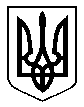 